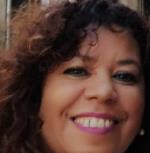 OBJETIVO PROFESIONAL [ Escribir Objetivo profesional ]EXPERIENCIACENTRO COMERCIAL ÁREA CENTRAL  12/2016-12/0-- Selecciona -- ((Seleccionar))  Facturación y contabilización a través del programa Glasof, realizando tareas de seguimiento de clientes y proveedores, cobros, pagos, caja, conciliación de apuntes contables Control de entrada y salida de documentación. Informes de gastos de suministros, de gastos jurídicos, etc. Convocatoria y planificación de reuniones. Atención telefónica y derivación de llamadas.FORMACIÓN Técnico Especialista Administrativo FPII. Rama Administrativa Contable Instituto de Formación Profes 6/2002FP3 / Grado Superior. Administración y Dirección de Empresas IES AS FONTIÑAS. SANTIAGO DE COMPOSTELAFORMACIÓN COMPLEMENTARIAHABILIDADES/CAPACIDADESIDIOMASINFORMÁTICAINFORMACIÓN ADICIONALhttp://leticiaveigaespinosa.MiCVweb.comHabilidad 1Habilidad 2Habilidad 3Habilidad 4Habilidad 5Habilidad 6